28.12.2016 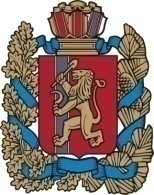 АДМИНИСТРАЦИЯ ЧУЛЫМСКОГО СЕЛЬСОВЕТА            НОВОСЕЛОВСКОГО РАЙОНА КРАСНОЯРСКОГО КРАЯПОСТАНОВЛЕНИЕ« 28 »    12      2016                         п.Чулым                            № 210О внесении изменений в постановление № 163 от 14.11.2016г «Об утверждении ведомственного перечня муниципальных услуг (работ), оказываемых (выполняемых) муниципальными учреждениями культуры Чулымского сельсовета в качестве основных видов деятельности»          В соответствии со 69.2 Бюджетного кодекса Российской Федерации, пунктом 3.1.постановления администрации Чулымского сельсовета от 07.06.2011 № 40 «Об утверждении порядка формирования, ведения и утверждения ведомственных перечней муниципальных услуг (работ), оказываемых (выполненных муниципальными учреждениями»ПОСТАНОВЛЯЮ:1. Внести изменение в ведомственный  перечень муниципальных услуг (работ), оказываемых (выполняемых) муниципальными учреждениями культуры Чулымского сельсовета в качестве основных видов деятельности, согласно приложению. 2.  Контроль за выполнением постановления оставляю за собой.3. Постановление вступает в силу в день, следующий за днем его официального  опубликования в периодическом печатном издании «Чулымский вестник» и применяется к правоотношениям, возникшим с 1 января 2017 года.  Глава сельсовета                                                                        В.Н.Летников Приложение												  к постановлению администрации                     Чулымского сельсовета                      от «28» декабря  2016   № 210                                                                                        Приложение												  к постановлению администрации                     Чулымского сельсовета                      от «14» ноября  2016   № 163Ведомственный перечень муниципальных услуг (работ), оказываемых (выполняемых) муниципальными учреждениями культуры Чулымского сельсоветав качестве  основных видов деятельностиПериодическое печатное издание органов местного самоуправленияЧулымский сельсоветНаименование услуги: библиотечное ,библиографическое и информационное обслуживание пользователей библиотекиНаименование услуги: библиотечное ,библиографическое и информационное обслуживание пользователей библиотекиНаименование услуги: библиотечное ,библиографическое и информационное обслуживание пользователей библиотекиНаименование услуги: библиотечное ,библиографическое и информационное обслуживание пользователей библиотекиНаименование услуги: библиотечное ,библиографическое и информационное обслуживание пользователей библиотекиНаименование услуги: библиотечное ,библиографическое и информационное обслуживание пользователей библиотекиНаименование услуги: библиотечное ,библиографическое и информационное обслуживание пользователей библиотекиНаименование услуги: библиотечное ,библиографическое и информационное обслуживание пользователей библиотекиНаименование услуги: библиотечное ,библиографическое и информационное обслуживание пользователей библиотекиНаименование услуги: библиотечное ,библиографическое и информационное обслуживание пользователей библиотекиНаименование услуги: библиотечное ,библиографическое и информационное обслуживание пользователей библиотекиНаименование услуги: библиотечное ,библиографическое и информационное обслуживание пользователей библиотекиОКВЭД: 92.51ОКВЭД: 92.51ОКВЭД: 92.51ОКВЭД: 92.51ОКВЭД: 92.51ОКВЭД: 92.51ОКВЭД: 92.51ОКВЭД: 92.51ОКВЭД: 92.51ОКВЭД: 92.51ОКВЭД: 92.51ОКВЭД: 92.51Тип: УслугаТип: УслугаТип: УслугаТип: УслугаТип: УслугаТип: УслугаТип: УслугаТип: УслугаТип: УслугаТип: УслугаТип: УслугаТип: УслугаПлатность: БесплатнаяПлатность: БесплатнаяПлатность: БесплатнаяПлатность: БесплатнаяПлатность: БесплатнаяПлатность: БесплатнаяПлатность: БесплатнаяПлатность: БесплатнаяПлатность: БесплатнаяПлатность: БесплатнаяПлатность: БесплатнаяПлатность: БесплатнаяНаименование органа, осуществляющего функции и полномочия учредителя –администрация Новоселовского районаНаименование органа, осуществляющего функции и полномочия учредителя –администрация Новоселовского районаНаименование органа, осуществляющего функции и полномочия учредителя –администрация Новоселовского районаНаименование органа, осуществляющего функции и полномочия учредителя –администрация Новоселовского районаНаименование органа, осуществляющего функции и полномочия учредителя –администрация Новоселовского районаНаименование органа, осуществляющего функции и полномочия учредителя –администрация Новоселовского районаНаименование органа, осуществляющего функции и полномочия учредителя –администрация Новоселовского районаНаименование органа, осуществляющего функции и полномочия учредителя –администрация Новоселовского районаНаименование органа, осуществляющего функции и полномочия учредителя –администрация Новоселовского районаНаименование органа, осуществляющего функции и полномочия учредителя –администрация Новоселовского районаНаименование органа, осуществляющего функции и полномочия учредителя –администрация Новоселовского районаНаименование органа, осуществляющего функции и полномочия учредителя –администрация Новоселовского районаКод органа, осуществляющего функции и полномочия учредителя, в соответствии с реестром участников бюджетного процесса -04302011Код органа, осуществляющего функции и полномочия учредителя, в соответствии с реестром участников бюджетного процесса -04302011Код органа, осуществляющего функции и полномочия учредителя, в соответствии с реестром участников бюджетного процесса -04302011Код органа, осуществляющего функции и полномочия учредителя, в соответствии с реестром участников бюджетного процесса -04302011Код органа, осуществляющего функции и полномочия учредителя, в соответствии с реестром участников бюджетного процесса -04302011Код органа, осуществляющего функции и полномочия учредителя, в соответствии с реестром участников бюджетного процесса -04302011Код органа, осуществляющего функции и полномочия учредителя, в соответствии с реестром участников бюджетного процесса -04302011Код органа, осуществляющего функции и полномочия учредителя, в соответствии с реестром участников бюджетного процесса -04302011Код органа, осуществляющего функции и полномочия учредителя, в соответствии с реестром участников бюджетного процесса -04302011Код органа, осуществляющего функции и полномочия учредителя, в соответствии с реестром участников бюджетного процесса -04302011Код органа, осуществляющего функции и полномочия учредителя, в соответствии с реестром участников бюджетного процесса -04302011Код органа, осуществляющего функции и полномочия учредителя, в соответствии с реестром участников бюджетного процесса -04302011Реквизиты НПА: Закон от 29.12.1994 78-ФЗ «О библиотечном деле», ФЗ от 06.10.2003 № 131-ФЗ «Об общих принципах местного самоуправления в Российской Федерации» Реквизиты НПА: Закон от 29.12.1994 78-ФЗ «О библиотечном деле», ФЗ от 06.10.2003 № 131-ФЗ «Об общих принципах местного самоуправления в Российской Федерации» Реквизиты НПА: Закон от 29.12.1994 78-ФЗ «О библиотечном деле», ФЗ от 06.10.2003 № 131-ФЗ «Об общих принципах местного самоуправления в Российской Федерации» Реквизиты НПА: Закон от 29.12.1994 78-ФЗ «О библиотечном деле», ФЗ от 06.10.2003 № 131-ФЗ «Об общих принципах местного самоуправления в Российской Федерации» Реквизиты НПА: Закон от 29.12.1994 78-ФЗ «О библиотечном деле», ФЗ от 06.10.2003 № 131-ФЗ «Об общих принципах местного самоуправления в Российской Федерации» Реквизиты НПА: Закон от 29.12.1994 78-ФЗ «О библиотечном деле», ФЗ от 06.10.2003 № 131-ФЗ «Об общих принципах местного самоуправления в Российской Федерации» Реквизиты НПА: Закон от 29.12.1994 78-ФЗ «О библиотечном деле», ФЗ от 06.10.2003 № 131-ФЗ «Об общих принципах местного самоуправления в Российской Федерации» Реквизиты НПА: Закон от 29.12.1994 78-ФЗ «О библиотечном деле», ФЗ от 06.10.2003 № 131-ФЗ «Об общих принципах местного самоуправления в Российской Федерации» Реквизиты НПА: Закон от 29.12.1994 78-ФЗ «О библиотечном деле», ФЗ от 06.10.2003 № 131-ФЗ «Об общих принципах местного самоуправления в Российской Федерации» Реквизиты НПА: Закон от 29.12.1994 78-ФЗ «О библиотечном деле», ФЗ от 06.10.2003 № 131-ФЗ «Об общих принципах местного самоуправления в Российской Федерации» Реквизиты НПА: Закон от 29.12.1994 78-ФЗ «О библиотечном деле», ФЗ от 06.10.2003 № 131-ФЗ «Об общих принципах местного самоуправления в Российской Федерации» Реквизиты НПА: Закон от 29.12.1994 78-ФЗ «О библиотечном деле», ФЗ от 06.10.2003 № 131-ФЗ «Об общих принципах местного самоуправления в Российской Федерации» Качество услуги:  динамика количества зарегистрированных пользователей по сравнению с предыдущим годомдинамика количества зарегистрированных  пользователей в возрасте до 14 лет по сравнению с предыдущим годомдинамика количества обращений к информационным ресурсам на веб-сайте библиотекиКачество услуги:  динамика количества зарегистрированных пользователей по сравнению с предыдущим годомдинамика количества зарегистрированных  пользователей в возрасте до 14 лет по сравнению с предыдущим годомдинамика количества обращений к информационным ресурсам на веб-сайте библиотекиКачество услуги:  динамика количества зарегистрированных пользователей по сравнению с предыдущим годомдинамика количества зарегистрированных  пользователей в возрасте до 14 лет по сравнению с предыдущим годомдинамика количества обращений к информационным ресурсам на веб-сайте библиотекиКачество услуги:  динамика количества зарегистрированных пользователей по сравнению с предыдущим годомдинамика количества зарегистрированных  пользователей в возрасте до 14 лет по сравнению с предыдущим годомдинамика количества обращений к информационным ресурсам на веб-сайте библиотекиКачество услуги:  динамика количества зарегистрированных пользователей по сравнению с предыдущим годомдинамика количества зарегистрированных  пользователей в возрасте до 14 лет по сравнению с предыдущим годомдинамика количества обращений к информационным ресурсам на веб-сайте библиотекиКачество услуги:  динамика количества зарегистрированных пользователей по сравнению с предыдущим годомдинамика количества зарегистрированных  пользователей в возрасте до 14 лет по сравнению с предыдущим годомдинамика количества обращений к информационным ресурсам на веб-сайте библиотекиКачество услуги:  динамика количества зарегистрированных пользователей по сравнению с предыдущим годомдинамика количества зарегистрированных  пользователей в возрасте до 14 лет по сравнению с предыдущим годомдинамика количества обращений к информационным ресурсам на веб-сайте библиотекиКачество услуги:  динамика количества зарегистрированных пользователей по сравнению с предыдущим годомдинамика количества зарегистрированных  пользователей в возрасте до 14 лет по сравнению с предыдущим годомдинамика количества обращений к информационным ресурсам на веб-сайте библиотекиКачество услуги:  динамика количества зарегистрированных пользователей по сравнению с предыдущим годомдинамика количества зарегистрированных  пользователей в возрасте до 14 лет по сравнению с предыдущим годомдинамика количества обращений к информационным ресурсам на веб-сайте библиотекиКачество услуги:  динамика количества зарегистрированных пользователей по сравнению с предыдущим годомдинамика количества зарегистрированных  пользователей в возрасте до 14 лет по сравнению с предыдущим годомдинамика количества обращений к информационным ресурсам на веб-сайте библиотекиКачество услуги:  динамика количества зарегистрированных пользователей по сравнению с предыдущим годомдинамика количества зарегистрированных  пользователей в возрасте до 14 лет по сравнению с предыдущим годомдинамика количества обращений к информационным ресурсам на веб-сайте библиотекиКачество услуги:  динамика количества зарегистрированных пользователей по сравнению с предыдущим годомдинамика количества зарегистрированных  пользователей в возрасте до 14 лет по сравнению с предыдущим годомдинамика количества обращений к информационным ресурсам на веб-сайте библиотеки№ п/пНаименование услуги (работы)Содержание услуги (работы)Содержание услуги (работы)Условия оказания услуги (работы)Условия оказания услуги (работы)Объем услугиОбъем услуги№ п/пНаименование услуги (работы)Наименование учрежденияКод в соответствии с реестром участников бюджетного процессаВид деятельности учрежденияКатегории потребителейНаименование показателяЗначение показателяНаименование показателяЗначение показателяНаименование показателяЕдиницы измеренияБиблиотечное, библиографическое и информационное обслуживание пользователей библиотекиМБУК «Чулымская централизованная библиотечная система»043Щ 6500Культура, кинематография, архивное делоФизические лица, юридические лицаСпособы обслуживания(пользователей библиотеки)В стационарных условияхКоличество посещений (пользователи библиотеки)единицНаименование услуги: формирование, учет, изучение, обеспечение физического сохранения и безопасности фондов библиотекиНаименование услуги: формирование, учет, изучение, обеспечение физического сохранения и безопасности фондов библиотекиНаименование услуги: формирование, учет, изучение, обеспечение физического сохранения и безопасности фондов библиотекиНаименование услуги: формирование, учет, изучение, обеспечение физического сохранения и безопасности фондов библиотекиНаименование услуги: формирование, учет, изучение, обеспечение физического сохранения и безопасности фондов библиотекиНаименование услуги: формирование, учет, изучение, обеспечение физического сохранения и безопасности фондов библиотекиНаименование услуги: формирование, учет, изучение, обеспечение физического сохранения и безопасности фондов библиотекиНаименование услуги: формирование, учет, изучение, обеспечение физического сохранения и безопасности фондов библиотекиНаименование услуги: формирование, учет, изучение, обеспечение физического сохранения и безопасности фондов библиотекиНаименование услуги: формирование, учет, изучение, обеспечение физического сохранения и безопасности фондов библиотекиНаименование услуги: формирование, учет, изучение, обеспечение физического сохранения и безопасности фондов библиотекиНаименование услуги: формирование, учет, изучение, обеспечение физического сохранения и безопасности фондов библиотекиОКВЭД: 92.51ОКВЭД: 92.51ОКВЭД: 92.51ОКВЭД: 92.51ОКВЭД: 92.51ОКВЭД: 92.51ОКВЭД: 92.51ОКВЭД: 92.51ОКВЭД: 92.51ОКВЭД: 92.51ОКВЭД: 92.51ОКВЭД: 92.51Тип: РаботаТип: РаботаТип: РаботаТип: РаботаТип: РаботаТип: РаботаТип: РаботаТип: РаботаТип: РаботаТип: РаботаТип: РаботаТип: РаботаПлатность: БесплатнаяПлатность: БесплатнаяПлатность: БесплатнаяПлатность: БесплатнаяПлатность: БесплатнаяПлатность: БесплатнаяПлатность: БесплатнаяПлатность: БесплатнаяПлатность: БесплатнаяПлатность: БесплатнаяПлатность: БесплатнаяПлатность: БесплатнаяНаименование органа, осуществляющего функции и полномочия учредителя –администрация Новоселовского районаНаименование органа, осуществляющего функции и полномочия учредителя –администрация Новоселовского районаНаименование органа, осуществляющего функции и полномочия учредителя –администрация Новоселовского районаНаименование органа, осуществляющего функции и полномочия учредителя –администрация Новоселовского районаНаименование органа, осуществляющего функции и полномочия учредителя –администрация Новоселовского районаНаименование органа, осуществляющего функции и полномочия учредителя –администрация Новоселовского районаНаименование органа, осуществляющего функции и полномочия учредителя –администрация Новоселовского районаНаименование органа, осуществляющего функции и полномочия учредителя –администрация Новоселовского районаНаименование органа, осуществляющего функции и полномочия учредителя –администрация Новоселовского районаНаименование органа, осуществляющего функции и полномочия учредителя –администрация Новоселовского районаНаименование органа, осуществляющего функции и полномочия учредителя –администрация Новоселовского районаНаименование органа, осуществляющего функции и полномочия учредителя –администрация Новоселовского районаКод органа, осуществляющего функции и полномочия учредителя, в соответствии с реестром участников бюджетного процесса - 04302011Код органа, осуществляющего функции и полномочия учредителя, в соответствии с реестром участников бюджетного процесса - 04302011Код органа, осуществляющего функции и полномочия учредителя, в соответствии с реестром участников бюджетного процесса - 04302011Код органа, осуществляющего функции и полномочия учредителя, в соответствии с реестром участников бюджетного процесса - 04302011Код органа, осуществляющего функции и полномочия учредителя, в соответствии с реестром участников бюджетного процесса - 04302011Код органа, осуществляющего функции и полномочия учредителя, в соответствии с реестром участников бюджетного процесса - 04302011Код органа, осуществляющего функции и полномочия учредителя, в соответствии с реестром участников бюджетного процесса - 04302011Код органа, осуществляющего функции и полномочия учредителя, в соответствии с реестром участников бюджетного процесса - 04302011Код органа, осуществляющего функции и полномочия учредителя, в соответствии с реестром участников бюджетного процесса - 04302011Код органа, осуществляющего функции и полномочия учредителя, в соответствии с реестром участников бюджетного процесса - 04302011Код органа, осуществляющего функции и полномочия учредителя, в соответствии с реестром участников бюджетного процесса - 04302011Код органа, осуществляющего функции и полномочия учредителя, в соответствии с реестром участников бюджетного процесса - 04302011Реквизиты НПА:  Закон от 29.12.1994 78-ФЗ «О библиотечном деле», ФЗ от 06.10.2003 № 131-ФЗ «Об общих принципах местного самоуправления в Российской Федерации»Реквизиты НПА:  Закон от 29.12.1994 78-ФЗ «О библиотечном деле», ФЗ от 06.10.2003 № 131-ФЗ «Об общих принципах местного самоуправления в Российской Федерации»Реквизиты НПА:  Закон от 29.12.1994 78-ФЗ «О библиотечном деле», ФЗ от 06.10.2003 № 131-ФЗ «Об общих принципах местного самоуправления в Российской Федерации»Реквизиты НПА:  Закон от 29.12.1994 78-ФЗ «О библиотечном деле», ФЗ от 06.10.2003 № 131-ФЗ «Об общих принципах местного самоуправления в Российской Федерации»Реквизиты НПА:  Закон от 29.12.1994 78-ФЗ «О библиотечном деле», ФЗ от 06.10.2003 № 131-ФЗ «Об общих принципах местного самоуправления в Российской Федерации»Реквизиты НПА:  Закон от 29.12.1994 78-ФЗ «О библиотечном деле», ФЗ от 06.10.2003 № 131-ФЗ «Об общих принципах местного самоуправления в Российской Федерации»Реквизиты НПА:  Закон от 29.12.1994 78-ФЗ «О библиотечном деле», ФЗ от 06.10.2003 № 131-ФЗ «Об общих принципах местного самоуправления в Российской Федерации»Реквизиты НПА:  Закон от 29.12.1994 78-ФЗ «О библиотечном деле», ФЗ от 06.10.2003 № 131-ФЗ «Об общих принципах местного самоуправления в Российской Федерации»Реквизиты НПА:  Закон от 29.12.1994 78-ФЗ «О библиотечном деле», ФЗ от 06.10.2003 № 131-ФЗ «Об общих принципах местного самоуправления в Российской Федерации»Реквизиты НПА:  Закон от 29.12.1994 78-ФЗ «О библиотечном деле», ФЗ от 06.10.2003 № 131-ФЗ «Об общих принципах местного самоуправления в Российской Федерации»Реквизиты НПА:  Закон от 29.12.1994 78-ФЗ «О библиотечном деле», ФЗ от 06.10.2003 № 131-ФЗ «Об общих принципах местного самоуправления в Российской Федерации»Реквизиты НПА:  Закон от 29.12.1994 78-ФЗ «О библиотечном деле», ФЗ от 06.10.2003 № 131-ФЗ «Об общих принципах местного самоуправления в Российской Федерации»Качество услуги: доля документов из фонда библиотеки, отраженные в электронном каталоге, в общем объеме фондаКачество услуги: доля документов из фонда библиотеки, отраженные в электронном каталоге, в общем объеме фондаКачество услуги: доля документов из фонда библиотеки, отраженные в электронном каталоге, в общем объеме фондаКачество услуги: доля документов из фонда библиотеки, отраженные в электронном каталоге, в общем объеме фондаКачество услуги: доля документов из фонда библиотеки, отраженные в электронном каталоге, в общем объеме фондаКачество услуги: доля документов из фонда библиотеки, отраженные в электронном каталоге, в общем объеме фондаКачество услуги: доля документов из фонда библиотеки, отраженные в электронном каталоге, в общем объеме фондаКачество услуги: доля документов из фонда библиотеки, отраженные в электронном каталоге, в общем объеме фондаКачество услуги: доля документов из фонда библиотеки, отраженные в электронном каталоге, в общем объеме фондаКачество услуги: доля документов из фонда библиотеки, отраженные в электронном каталоге, в общем объеме фондаКачество услуги: доля документов из фонда библиотеки, отраженные в электронном каталоге, в общем объеме фондаКачество услуги: доля документов из фонда библиотеки, отраженные в электронном каталоге, в общем объеме фонда№ п/пНаименование услуги (работы)Содержание услуги (работы)Содержание услуги (работы)Условия оказания услуги (работы)Условия оказания услуги (работы)Объем услугиОбъем услуги№ п/пНаименование услуги (работы)Наименование учрежденияКод в соответствии с реестром участников бюджетного процессаВид деятельности учрежденияКатегории потребителейНаименование показателяЗначение показателяНаименование показателяЗначение показателяНаименование показателяЕдиницы измеренияформирование, учет, изучение, обеспечение физического сохранения и безопасности фондов библиотекиМБУК «Чулымская централизованная библиотечная система»043Щ 6500Культура, кинематография, архивное делоВ интересах обществаВ стационарных условияхКоличество документовединицНаименование услуги: организация деятельности клубных формирований и формирований самодеятельного народного творчестваНаименование услуги: организация деятельности клубных формирований и формирований самодеятельного народного творчестваНаименование услуги: организация деятельности клубных формирований и формирований самодеятельного народного творчестваНаименование услуги: организация деятельности клубных формирований и формирований самодеятельного народного творчестваНаименование услуги: организация деятельности клубных формирований и формирований самодеятельного народного творчестваНаименование услуги: организация деятельности клубных формирований и формирований самодеятельного народного творчестваНаименование услуги: организация деятельности клубных формирований и формирований самодеятельного народного творчестваНаименование услуги: организация деятельности клубных формирований и формирований самодеятельного народного творчестваНаименование услуги: организация деятельности клубных формирований и формирований самодеятельного народного творчестваНаименование услуги: организация деятельности клубных формирований и формирований самодеятельного народного творчестваНаименование услуги: организация деятельности клубных формирований и формирований самодеятельного народного творчестваНаименование услуги: организация деятельности клубных формирований и формирований самодеятельного народного творчестваОКВЭД: 92.51ОКВЭД: 92.51ОКВЭД: 92.51ОКВЭД: 92.51ОКВЭД: 92.51ОКВЭД: 92.51ОКВЭД: 92.51ОКВЭД: 92.51ОКВЭД: 92.51ОКВЭД: 92.51ОКВЭД: 92.51ОКВЭД: 92.51Тип: работаТип: работаТип: работаТип: работаТип: работаТип: работаТип: работаТип: работаТип: работаТип: работаТип: работаТип: работаПлатность: БесплатнаяПлатность: БесплатнаяПлатность: БесплатнаяПлатность: БесплатнаяПлатность: БесплатнаяПлатность: БесплатнаяПлатность: БесплатнаяПлатность: БесплатнаяПлатность: БесплатнаяПлатность: БесплатнаяПлатность: БесплатнаяПлатность: БесплатнаяНаименование органа, осуществляющего функции и полномочия учредителя –администрация Новоселовского районаНаименование органа, осуществляющего функции и полномочия учредителя –администрация Новоселовского районаНаименование органа, осуществляющего функции и полномочия учредителя –администрация Новоселовского районаНаименование органа, осуществляющего функции и полномочия учредителя –администрация Новоселовского районаНаименование органа, осуществляющего функции и полномочия учредителя –администрация Новоселовского районаНаименование органа, осуществляющего функции и полномочия учредителя –администрация Новоселовского районаНаименование органа, осуществляющего функции и полномочия учредителя –администрация Новоселовского районаНаименование органа, осуществляющего функции и полномочия учредителя –администрация Новоселовского районаНаименование органа, осуществляющего функции и полномочия учредителя –администрация Новоселовского районаНаименование органа, осуществляющего функции и полномочия учредителя –администрация Новоселовского районаНаименование органа, осуществляющего функции и полномочия учредителя –администрация Новоселовского районаНаименование органа, осуществляющего функции и полномочия учредителя –администрация Новоселовского районаКод органа, осуществляющего функции и полномочия учредителя, в соответствии с реестром участников бюджетного процесса - 04302011Код органа, осуществляющего функции и полномочия учредителя, в соответствии с реестром участников бюджетного процесса - 04302011Код органа, осуществляющего функции и полномочия учредителя, в соответствии с реестром участников бюджетного процесса - 04302011Код органа, осуществляющего функции и полномочия учредителя, в соответствии с реестром участников бюджетного процесса - 04302011Код органа, осуществляющего функции и полномочия учредителя, в соответствии с реестром участников бюджетного процесса - 04302011Код органа, осуществляющего функции и полномочия учредителя, в соответствии с реестром участников бюджетного процесса - 04302011Код органа, осуществляющего функции и полномочия учредителя, в соответствии с реестром участников бюджетного процесса - 04302011Код органа, осуществляющего функции и полномочия учредителя, в соответствии с реестром участников бюджетного процесса - 04302011Код органа, осуществляющего функции и полномочия учредителя, в соответствии с реестром участников бюджетного процесса - 04302011Код органа, осуществляющего функции и полномочия учредителя, в соответствии с реестром участников бюджетного процесса - 04302011Код органа, осуществляющего функции и полномочия учредителя, в соответствии с реестром участников бюджетного процесса - 04302011Код органа, осуществляющего функции и полномочия учредителя, в соответствии с реестром участников бюджетного процесса - 04302011Реквизиты НПА: Закон  от 09.10.1992 3612-1 Основы законодательства Российской Федерации о  культуре, ФЗ от 06.10.2003 № 131-ФЗ «Об общих принципах местного самоуправления в Российской Федерации» Реквизиты НПА: Закон  от 09.10.1992 3612-1 Основы законодательства Российской Федерации о  культуре, ФЗ от 06.10.2003 № 131-ФЗ «Об общих принципах местного самоуправления в Российской Федерации» Реквизиты НПА: Закон  от 09.10.1992 3612-1 Основы законодательства Российской Федерации о  культуре, ФЗ от 06.10.2003 № 131-ФЗ «Об общих принципах местного самоуправления в Российской Федерации» Реквизиты НПА: Закон  от 09.10.1992 3612-1 Основы законодательства Российской Федерации о  культуре, ФЗ от 06.10.2003 № 131-ФЗ «Об общих принципах местного самоуправления в Российской Федерации» Реквизиты НПА: Закон  от 09.10.1992 3612-1 Основы законодательства Российской Федерации о  культуре, ФЗ от 06.10.2003 № 131-ФЗ «Об общих принципах местного самоуправления в Российской Федерации» Реквизиты НПА: Закон  от 09.10.1992 3612-1 Основы законодательства Российской Федерации о  культуре, ФЗ от 06.10.2003 № 131-ФЗ «Об общих принципах местного самоуправления в Российской Федерации» Реквизиты НПА: Закон  от 09.10.1992 3612-1 Основы законодательства Российской Федерации о  культуре, ФЗ от 06.10.2003 № 131-ФЗ «Об общих принципах местного самоуправления в Российской Федерации» Реквизиты НПА: Закон  от 09.10.1992 3612-1 Основы законодательства Российской Федерации о  культуре, ФЗ от 06.10.2003 № 131-ФЗ «Об общих принципах местного самоуправления в Российской Федерации» Реквизиты НПА: Закон  от 09.10.1992 3612-1 Основы законодательства Российской Федерации о  культуре, ФЗ от 06.10.2003 № 131-ФЗ «Об общих принципах местного самоуправления в Российской Федерации» Реквизиты НПА: Закон  от 09.10.1992 3612-1 Основы законодательства Российской Федерации о  культуре, ФЗ от 06.10.2003 № 131-ФЗ «Об общих принципах местного самоуправления в Российской Федерации» Реквизиты НПА: Закон  от 09.10.1992 3612-1 Основы законодательства Российской Федерации о  культуре, ФЗ от 06.10.2003 № 131-ФЗ «Об общих принципах местного самоуправления в Российской Федерации» Реквизиты НПА: Закон  от 09.10.1992 3612-1 Основы законодательства Российской Федерации о  культуре, ФЗ от 06.10.2003 № 131-ФЗ «Об общих принципах местного самоуправления в Российской Федерации» Качество работы: доля потребителей удовлетворенных качеством предоставляемой работыдоля участников, ставших победителями и призерами муниципальных мероприятий (процент)доля участников, занимающихся в клубных формированиях и формированиях самодеятельного творчестваКачество работы: доля потребителей удовлетворенных качеством предоставляемой работыдоля участников, ставших победителями и призерами муниципальных мероприятий (процент)доля участников, занимающихся в клубных формированиях и формированиях самодеятельного творчестваКачество работы: доля потребителей удовлетворенных качеством предоставляемой работыдоля участников, ставших победителями и призерами муниципальных мероприятий (процент)доля участников, занимающихся в клубных формированиях и формированиях самодеятельного творчестваКачество работы: доля потребителей удовлетворенных качеством предоставляемой работыдоля участников, ставших победителями и призерами муниципальных мероприятий (процент)доля участников, занимающихся в клубных формированиях и формированиях самодеятельного творчестваКачество работы: доля потребителей удовлетворенных качеством предоставляемой работыдоля участников, ставших победителями и призерами муниципальных мероприятий (процент)доля участников, занимающихся в клубных формированиях и формированиях самодеятельного творчестваКачество работы: доля потребителей удовлетворенных качеством предоставляемой работыдоля участников, ставших победителями и призерами муниципальных мероприятий (процент)доля участников, занимающихся в клубных формированиях и формированиях самодеятельного творчестваКачество работы: доля потребителей удовлетворенных качеством предоставляемой работыдоля участников, ставших победителями и призерами муниципальных мероприятий (процент)доля участников, занимающихся в клубных формированиях и формированиях самодеятельного творчестваКачество работы: доля потребителей удовлетворенных качеством предоставляемой работыдоля участников, ставших победителями и призерами муниципальных мероприятий (процент)доля участников, занимающихся в клубных формированиях и формированиях самодеятельного творчестваКачество работы: доля потребителей удовлетворенных качеством предоставляемой работыдоля участников, ставших победителями и призерами муниципальных мероприятий (процент)доля участников, занимающихся в клубных формированиях и формированиях самодеятельного творчестваКачество работы: доля потребителей удовлетворенных качеством предоставляемой работыдоля участников, ставших победителями и призерами муниципальных мероприятий (процент)доля участников, занимающихся в клубных формированиях и формированиях самодеятельного творчестваКачество работы: доля потребителей удовлетворенных качеством предоставляемой работыдоля участников, ставших победителями и призерами муниципальных мероприятий (процент)доля участников, занимающихся в клубных формированиях и формированиях самодеятельного творчестваКачество работы: доля потребителей удовлетворенных качеством предоставляемой работыдоля участников, ставших победителями и призерами муниципальных мероприятий (процент)доля участников, занимающихся в клубных формированиях и формированиях самодеятельного творчества№ п/пНаименование услуги (работы)Содержание услуги (работы)Содержание услуги (работы)Условия оказания услуги (работы)Условия оказания услуги (работы)Объем услугиОбъем услуги№ п/пНаименование услуги (работы)Наименование учрежденияКод в соответствии с реестром участников бюджетного процессаВид деятельности учрежденияКатегории потребителейНаименование показателяЗначение показателяНаименование показателяЗначение показателяНаименование показателяЕдиницы измеренияорганизация деятельности клубных формирований и формирований самодеятельного народного творчестваМБУК «Чулымская централизованная клубная система»043Щ 6498Культура, кинематография, архивное делоВ интересах обществаСпособы обслуживанияВ стационарных условияхКоличество клубных формированийЧисло участниковединицединиц